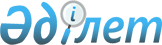 2009 жылға арналған аудан бюджеті туралы
					
			Күшін жойған
			
			
		
					Ақтөбе облысы Шалқар аудандық мәслихатының 2008 жылғы 19 желтоқсандағы N 88 шешімі. Ақтөбе облысы Шалқар ауданының Әділет басқармасында 2009 жылғы 6 қаңтарда N 3-13-91 тіркелді. Күші жойылды - Ақтөбе облысы Шалқар аудандық мәслихатының 2009 жылғы 28 желтоқсандағы N 166 шешімімен      Ескерту. Күші жойылды - Ақтөбе облысы Шалқар аудандық мәслихатының 2009.12.28 N 166 шешімімен.

      Қазақстан Республикасының 2001 жылғы 23 қаңтардағы N 148 "Қазақстан Республикасындағы жергілікті мемлекеттік басқару туралы" Заңының 6 бабына сәйкес аудандық мәслихат ШЕШІМ ЕТЕДІ:



      1. Шалқар ауданының 2009 жылға арналған бюджеті 1 қосымшаға сәйкес келесі көлемде бекітілсін:

      1) Кірістер                        3362093,4 мың теңге,

      оның ішінде:

      салықтық түсімдер                   651229,0 мың теңге,

      салықтық емес түсімдер               43084,0 мың теңге,

      негізгі капиталды сатудан

      түсетін түсімдер                     16187,0 мың теңге,

      трансферттердің түсімдері          2602283,4 мың теңге,

      2) Шығындар                        3362093,4 мың теңге;

      3) таза бюджеттік кредит беру              0 мың теңге;

      4) қаржы активтерімен жасалатын

      операциялар бойынша сальдо                 0 мың теңге,

      5) бюджет тапшылығы (профициті)     -49310,0 мың теңге;

      6) бюджет тапшылығын 

      қаржыландыру               49310,0 мың теңге мың теңге.

      Ескерту. 1 тармағына өзгерістер енгізілді - Ақтөбе облысы  Шалқар аудандық мәслихатының 2009.02.10 N 111 (қолданысқа енгізілу тәртібін 2 тармағынан қараңыз), 2009.04.24 N 118 (қолданысқа енгізілу тәртібін 3 тармағынан қараңыз), 2009.07.27 N 137 (қолданысқа енгізілу тәртібін 3 тармағынан қараңыз), 2009.10.22 N 146 (қолданысқа енгізілу тәртібін 3 тармағынан қараңыз), 2009.11.26 N 153 (қолданысқа енгізілу тәртібін 3 тармағынан қараңыз) шешімдерімен.

      2. Аудан бюджеті кірісіне төмендегі түсімдер толығымен есептелсін:

      Салықтық түсімдер бойынша:

      жеке табыс салығы;

      әлеуметтік салық;

      мүлікке салынатын салықтар;

      жер салығы;

      көлік құралдарына салынатын салық;

      бірыңғай жер салығы;

      акциздер: бензин (авиациялықты қоспағанда) және дизель отыны үшін;

      жер учаскелерін пайдаланғаны үшін төлем;

      жекелеген қызмет түрлерімен айналысу құқығы үшін алынатын лицензиялық алым;

      заңды тұлғаларды мемлекеттік тіркегені және филиалдар мен өкілдіктерді есептік тіркегені сондай-ақ оларды қайта тіркегені үшін алым;

      аукциондардан алынатын алым;

      көлік құралдарын тіркегені, сондай-ақ оларды қайта тіркегені үшін алым;

      жылжымайтын мүлікке және олармен мәміле жасау құқығын мемлекеттік тіркегені үшін алынатын алым;

      жергілікті маңызы бар және елді мекендердегі жалпы пайдаланудағы автомобиль жолдарының бөлу жолағында сыртқы (көрнекі) жарнамаларды орналастырғаны үшін алынатын төлем;

      басқа да салықтар;

      мемлекеттік баж;

Салықтық емес түсімдер бойынша:

      коммуналдық мемлекеттік кәсіпорындардың таза кірісінің бір бөлігінің түсімдері;

      коммуналдық меншіктегі акциялардың мемлекеттік пакетіне берілетін дивиденттер;

      коммуналдық меншіктегі заңды тұлғаларға қатысу үлесіне кірістер;

      коммуналдық меншіктегі мүлікті жалдаудан түсетін кірістер;

      аудандардың (облыстық маңызы бар қалалардың) жергілікті атқарушы органдарына облыстық бюджеттен берілген бюджеттік кредиттер бойынша сыйақылар;

      мемлекеттік бюджеттен қаржыландырылатын мемлекеттік мекемелердің тауарларды (жұмыстарды,қызметтерді) өткізуінен түсетін түсімдер;

      жергілікті бюджеттен қаржыландырылатын мемлекеттік мекемелер көрсететін қызметтерді сатудан түсетін түсімдер;

      жергілікті бюджеттен қаржыландырылатын мемлекеттік мекемелер ұйымдастыратын мемлекеттік сатып алуды өткізуден түсетін ақшаның түсімі; жергілікті мемлекеттік органдар салатын әкімшілік айыппұлдар өсімпұлдар, санкциялар;

      жергілікті бюджетке түсетін салықтық емес басқа да түсімдер;

      Негізгі капиталды сатудан түсетін түсімдер:

      жергілікті бюджеттен қаржыландырылатын мемлекеттік мекемелерге бекітілген мүлікті сатудан түсетін түсімдер;

      жер учаскелерін сатудан түсетін түсімдер;

      жер учаскелерін жалдау құқығын сатқаны үшін төлем.



      3. Қазақстан Республикасының 2008 жылғы 04 желтоқсандағы "2009-2011 жылдарға арналған республикалық бюджет туралы" N 96 Заңына сәйкес 2009 жылғы 01 қаңтардан бастап:

      жалақының ең төменгі мөлшері – 13470 теңге;

      Қазақстан Республикасының заңдарына сәйкес зейнетақыларды, жәрдемақыларды және өзге де әлеуметтік төлемдерді есептеу үшін, сондай-ақ айыппұл санкцияларын, салықтар және басқа да төлемдерді қолдану үшін айлық есептік көрсеткіш 1273 теңге;

      базалық әлеуметтік төлемдерінің мөлшерін есептеу үшін ең төменгі күнкөріс деңгейінің шамасы – 13470 теңге мөлшерінде белгіленгені ескерілсін және басшылыққа алынсын.

      2009 жылдың 1 шілдесінен:

      жалақының ең төменгі мөлшері – 13717 теңге;

      Қазақстан Республикасының заңдарына сәйкес зейнетақыларды, жәрдемақыларды және өзге де әлеуметтік төлемдерді есептеу үшін, сондай-ақ айыппұл санкцияларын, салықтар және басқа да төлемдерді қолдану үшін айлық есептік көрсеткіш 1296 теңге;

      базалық әлеуметтік төлемдерінің мөлшерін есептеу үшін ең төменгі күнкөріс деңгейінің шамасы – 13717 теңге мөлшерінде белгіленгені ескерілсін және басшылыққа алынсын.

      Ескерту. 3 тармаққа өзгерту енгізілді - Ақтөбе облысы Шалқар аудандық мәслихатының 2009.04.24 N 118 (қолданысқа енгізілу тәртібін 3 тармағынан қараңыз) шешімімен.

      4. Қазақстан Республикасының "2009-2011 жылдарға арналған республикалық бюджет туралы" Заңының 5 бабына сәйкес жұмыс берушілер еңбекке уақытша жарамсыздық, жүктілік пен босану бойынша, бала туған кезде, жерлеуге есептеген, мемлекеттік әлеуметтік сақтандыру қорынан төленіп келген жәрдемақы сомаларының аталған қорға аударымдардың есептелген сомасынан асып түсуі нәтижесінде 1998 жылғы 31 желтоқсан дағы жағдай бойынша құралған теріс сальдо ай-сайын жалақы қорының 4 проценті шегінде әлеуметтік салық төлеу есебіне жатқызылады.



      5. Ақтөбе облыстық мәслихатының 2008 жылғы 10 желтоқсандағы "2009 жылға арналған облыстық бюджет туралы" N 125 шешіміне сәйкес аудан бюджетіне облыстық бюджеттен 1862282,0 мың теңге көлемінде субвенция бөлінгені ескерілсін және басшылыққа алынсын.

      Ескерту. 5 тармаққа өзгерту енгізілді - Ақтөбе облысы Шалқар аудандық мәслихатының 2009.04.24 N 118 (қолданысқа енгізілу тәртібін 3 тармағынан қараңыз) шешімімен.

      6. Аудан бюджетінде жаңадан іске қосылатын білім беру объектілерін күтіп-ұстауға республикалық бюджеттен бөлінген трансферттердің есебінен облыстық бюджеттен 109574,0 мың теңге ағымдағы нысаналы трансферттердің бөлінгені ескерілсін және басшылыққа алынсын.

      Аталған трансферттерді бөлу аудан әкімдігінің қаулысы негізінде жүзеге асырылады.



      7. Білім беруді дамытудың 2005-2010 жылдарға арналған мемлекеттік бағдарламасын іске асыруға байланысты республикалық бюджеттен бөлінген трансферттердің есебінен аудан бюджетіне облыстық бюджеттен:

      бастауыш, негізгі орта және жалпы орта білім беретін мемлекеттік мекемелердегі биология кабинеттерін оқу-жабдығымен жарақтандыруға 16390,0 мың теңге;

      бастауыш, негізгі орта және жалпы орта білім беретін мемлекеттік мекемелердегі лингафондық және мультимедиалық кабинеттер құруға 16600,0 мың теңге;

      бастауыш, негізгі орта және жалпы орта білім беретін мемлекеттік жүйесіне оқытудың жаңа технологияларын енгізуге 12700,0 мың теңге ағымдағы нысаналы трансферттердің бөлінгені ескерілсін және басшылыққа алынсын.

      Аталған трансферттерді бөлу аудан әкімдігінің қаулысы негізінде жүзеге асырылады.



      8. Ең төменгі күнкөріс мөлшерінің өсуіне байланысты республикалық бюджеттен бөлінген трансферттердің есебінен аудан бюджетіне облыстық бюджеттен:

      мемлекеттік атаулы әлеуметтік көмек төлеуге 9412,0 мың теңге;

      аз қамтылған отбасыларындағы 18 жасқа дейінгі балаларға мемлекеттік жәрдемақылар төлеуге 19000,0 мың теңге ағымдағы нысаналы трансферттердің бөлінгені ескерілсін және басшылыққа алынсын.

      Аталған трансферттерді бөлу аудан әкімдігінің қаулысы негізінде жүзеге асырылады.

      Ескерту. 8 тармаққа өзгерту енгізілді - Ақтөбе облысы Шалқар аудандық мәслихатының 2009.11.26 N 153 (қолданысқа енгізілу тәртібін  3 тармағынан қараңыз) шешімімен.

      9. Ауылдық елді мекендердің әлеуметтік саласының мамандарына әлеуметтік қолдау шараларын іске асыруға республикалық бюджеттен бөлінген трансферттердің есебінен аудан бюджетіне облыстық бюджеттен 1918,5 мың теңге ағымдағы нысаналы трансферттердің бөлінгені ескерілсін және басшылыққа алынсын.

      Аталған трансферттерді бөлу аудан әкімдігінің қаулысы негізінде жүзеге асырылады.

      Ескерту. 8 тармаққа өзгерту енгізілді - Ақтөбе облысы Шалқар аудандық мәслихатының 2009.11.26 N 153 (қолданысқа енгізілу тәртібін  3 тармағынан қараңыз) шешімімен.

      10. 2008-2010 жылдарға арналған тұрғын үй құрылысы мемлекеттік бағдарламасын іске асыру мақсатында республикалық бюджеттен бөлінген трансферттердің есебінен аудан бюджетіне облыстық бюджеттен:

      мемлекеттік коммуналдық тұрғын үй қорының тұрғын үйін салуға  және (немесе) сатып алуға 19781,0 мың теңге,

      инженерлік-коммуникациялық инфрақұрылымды дамытуға және жайлайстыруға және (немесе) сатып алуға 75000,0 мың теңге нысаналы даму трансферттері көзделгені ескерілсін және басшылыққа алынсын.

      Аталған трансферттерді бөлу аудан әкімдігінің қаулысы негізінде жүзеге асырылады.

      Ескерту. 10 тармаққа өзгерту енгізілді - Ақтөбе облысы Шалқар аудандық мәслихатының 2009.04.24 N 118 (қолданысқа енгізілу тәртібін 3 тармағынан қараңыз) шешімімен.

      11. Қазақстан Республикасы ауылдық аумақтарын дамытудың 2004-2010 жылдарға арналған мемлекеттік бағдарламасын іске асыру шеңберінде республикалық бюджеттен бөлінген трансферттердің есебінен аудан бюджетіне облыстық бюджеттен ауылдық елді мекендерді ауыз сумен жабдықтау объектілерін салуға және реконструкциялауға 83365,0 мың теңге нысаналы даму трансферттерінің бөлінгені ескерілсін және басшылыққа алынсын.

      Аталған трансферттерді бөлу аудан әкімдігінің қаулысы негізінде жүзеге асырылады.

      Ескерту. 11 тармаққа өзгертулер енгізілді - Ақтөбе облысы Шалқар аудандық мәслихатының 2009.04.24 N 118 (қолданысқа енгізілу тәртібін 3 тармағынан қараңыз), 2009.10.22 N 146 (қолданысқа енгізілу тәртібін 3 тармағынан қараңыз) шешімімен.

      12. Аудан бюджетінде облыстық бюджет есебінен білім беру объектілерін салуға 134362,0 мың теңге нысаналы даму трансферттері көзделгені ескерілсін және басшылыққа алынсын.

      Аталған трансфертті бөлу аудан әкімдігінің қаулысы негізінде жүзеге асырылады.

      Ескерту. 12 тармаққа өзгерту енгізілді - Ақтөбе облысы Шалқар аудандық мәслихатының 2009.10.22 N 146 (қолданысқа енгізілу тәртібін 3 тармағынан қараңыз) шешімімен.

      13. Ауданның жергілікті атқарушы органының резерві 704,5 мың теңге көлемінде бекітілсін.



      1) Ақтөбе облыстық мәслихаттың 2009 жылғы 6 ақпандағы N 153 шешіміне сәйкес облыс әкімдігінің 2009 жылғы 10 ақпандағы N 35 қаулысымен аудан бюджетіне облыстық бюджеттен:

      Қаратоғай ауылының ауызсу желісін қайта жарақтауды аяқтауға "Ауданның құрылысы бөлімі" бағдарлама әкімшісі бойынша "Сумен жабдықтау жүйесін дамыту" бағдарламасына 40584,0 мың теңгенің;

      "Ауданның білім беру бөлімі" бағдарлама әкімшісі бойынша "Жалпы білім беру" бағдарламасына мектептерге оқушыларды тасымалдауға автобустар сатып алуға 15638,0 мың теңгенің бөлінгені;

      Ескерту. 13 тармаққа өзгерту енгізілді - Ақтөбе облысы  Шалқар аудандық мәслихатының 2009.07.27 N 137 (қолданысқа енгізілу тәртібін  3 тармағынан қараңыз) шешімімен.

      республикалық бюджет есебінен бөлінген трансферттердің:

      "Ауданның білім беру бөлімі" бағдарлама әкімшісі бойынша "Жалпы білім беру " бағдарламасының бастауыш, негізгі орта және жалпы орта білім беретін мемлекеттік мекемелердегі биология кабинеттерін оқу-жабдығымен жарақтандыруға бөлінген 16390,0 мың теңге 16200,0 мың теңгеге;

      лингафондық және мультимедиалық кабинеттер құруға бөлінген 16600,0 мың теңге 15791,9 мың теңгеге, "Республикалық бюджеттен берілетін нысаналы тарнсферттердің есебінен білім берудің мемлекеттік жүйесіне жаңа технологияларын енгізу" бағдарламасына бөлінген 12700,0 мың теңге 12712,0 мың теңгеге өзгертілгені;

      "Ауданның құрылыс бөлімі" бағдарлама әкімшісі бойынша "Инженерлік-коммуникациялық инфрақұрылымды дамыту және жайластыру" бағдарламасына бөлінген 25000,0 мың теңге кемітілгені ескерілсін және басшылыққа алынсын.

      Ескерту. 13 тармаққа өзгерту енгізілді - Ақтөбе облысы Шалқар аудандық мәслихатының 2009.11.26 N 153 (қолданысқа енгізілу тәртібін  3 тармағынан қараңыз) шешімімен.

      2) Ақтөбе облысы әкімдігінің 2009 жылғы 28 қаңтардағы N 20 қаулысына сәйкес аудан әкімдігінің 2009 жылғы 6 ақпандағы N 53 қаулысымен аудан бюджетінің 2009 жылдың басындағы қалдығы есебінен "Ауданның қаржы бөлімі" бағдарлама әкімшісіне пайдаланылмаған трансферттерді қайтару үшін 118,4 мың теңгеге және "Ауданның білім беру бөлімі" бағдарлама әкімшісі бойынша "Жалпы білім беру" бағдарламасына мектептерге физика кабинеттерін оқу-жабдығымен жарақтандыруға 7500,0 мың теңгенің 2009 жылға қайта бағытталуына байланысты бюджетке түзету енгізілгені ескерілсін және басшылыққа алынсын.



      3) Аудан бюджетінің 2009 жылғы 1 қаңтардағы қалдығы есебінен "Ауданның қаржы бөлімі" бағдарлама әкімшісіне республикалық бюджеттен бөлінген трансферттердің пайдаланылмаған бөлігін қайтару үшін "Нысаналы пайдаланылмаған (толық пайдаланылмаған) трансферттерді қайтару" бағдарламасына 10914,1 мың теңге бөлінсін.



      4) Аудан бюджетінің 2009 жылғы 1 қаңтарына қалған бос қалдығы 30777,5 мың теңге мына бағдарламаларға бағытталсын:

      "Ауданның ішкі саясат бөлімі" бағдарлама әкімшісі бойынша "Бұқаралық ақпарат құралдары арқылы мемлекеттік ақпарат саясатын жүргізу" бағдарламасына мәслихаттың шешімдерін газетке жарялауға 700,0 мың теңге;

      "Қаладағы аудан, аудандық маңызы бар қала, кент, ауыл (село), ауылдық (селолық) округтің әкімінің аппараты" бағдарлама әкімшісі бойынша "Қаладағы аудан, аудандық маңызы бар қала, кент, ауыл (село), ауылдық (селолық) округтің әкімі аппаратының қызметін қамтамасыз ету" бағдарламасына ауылдық жерлердегі малды бірдейлендіру шараларына 3110,0 мың теңге;

      "Ауданның қаржы бөлімі" бағдарлама әкімшісі бойынша "Коммуналдық меншікке түскен мүлікті есепке алу, сақтау, бағалау және сату" бағдарла- масына коммуналдық меншікті тіркеуге 1000,0 мың теңге, "Заңды тұлға- лардың жарғылық капиталын қалыптастыру немесе ұлғайту" бағдарламасына "Ұлы Борсық" кәсіпорынының жарғылық капиталын ұлғайтуға 3000,0 мың теңге;

      "Ауданның білім беру бөлімі" бағдарлама әкімшісінің "Мектепке дейінгі тәрбие ұйымдарының қызметін қамтамасыз ету" бағдарламасына 1050,0 мың теңге, "Жалпы білім беру" бағдарламасына 15897,5 мың теңге, "Балалар үшін қосымша білім беру" бағдарламасына 1900,0 мың теңге;

      "Ауданның ауылшаруашылық бөлімі" бағдарлама әкімшісі бойынша "Ауылшаруашылық бөлімінің қызметін қамтамасыз ету" бағдарламасына бөлім шығындарына 320,0 мың теңге;

      "Ауданның тұрғын үй-коммуналдық шаруашылығы, жолаушылар көлігі және автомобиль жолдары бөлімі" бағдарлама әкімшісі бойынша "Сумен жабдықтау және су бөлу жүйесінің қызмет етуі" бағдарламасына 2100,0 мың теңге, "Жерлеу орындарын күтіп-ұстау және туысы жоқтарды жерлеу" бағдарламасына 1700,0 мың теңге.

      5) "Қаладағы аудан, аудандық маңызы бар қала, кент, ауыл (село), ауылдық (селолық) округтің әкімінің аппараты" бағдарлама әкімшісі бойынша "Қаладағы аудан, аудандық маңызы бар қала, кент, ауыл (село), ауылдық (селолық) округтің әкімі аппаратының қызметін қамтамасыз ету" бағдарламасынан 9950,0 мың теңге кемітіліп, мыналарға бөлінсін:

      "Ауданның ішкі саясат бөлімі" бағдарлама әкімшісі бойынша "Бұқаралық ақпарат құралдары арқылы мемлекеттік ақпарат саясатын жүргізу" бағдарламасына 2000,0 мың теңге;

      "Ауданның тұрғын үй-коммуналдық шаруашылығы, жолаушылар көлігі және автомобиль жолдары бөлімі" бағдарлама әкімшісі бойынша "Сумен жабдықтау және су бөлу жүйесінің қызмет етуі" бағдарламасына 5000,0 мың теңге, "Елді мекендердегі көшелерді жарықтандыру" бағдарламасына 2540,0 мың теңге, "Ауданның коммуналдық меншігіндегі газ жүйелерін қолдануды ұйымдастыру" бағдарламасына 168,0 мың теңге, "Ауданның тұрғын үй-коммуналдық шаруашылығы, жолаушылар көлігі және автомобиль жолдары бөлімінің қызметін қамтамасыз ету" бағдарламасына 242,0 мың теңге.



      6) "Ауданның мәдениет және тілдерді дамыту бөлімі" бағдарлама әкімшісі бойынша "Аудандық кітапханалардың жұмыс істеуі" бағдарламасынан 930,0 мың теңге кемітіліп, "Мәдени-демалыс жұмысын қолдау" бағдарламасына ауданның мәдениет үйлерін күрделі жөндеуге 900,0 мың теңге, "Қаладағы аудан, аудандық маңызы бар қала, кент, ауыл (село), ауылдық (селолық) округ әкімінің аппараты" бағдарлама әкімшісі бойынша Ақтоғай селолық округі әкімінің аппаратына "Қаладағы аудан, аудандық маңызы бар қала, кент, ауыл (село), ауылдық (селолық) округтің әкімі аппаратының қызметін қамтамасыз ету" бағдарламасына 30,0 мың теңге бағытталсын.



      7) "Аудан әкімінің аппараты" бағдарлама әкімшісі бойынша "Аудан әкімінің қызметін қамтамасыз ету" бағдарламасынан 2000,0 мың теңге, "Ауданның жұмыспен қамту және әлеуметтік бағдарламалар бөлімі" бағдарлама әкімшісі бойынша "Мемлекеттік атаулы әлеуметтік көмек" бағдарламасынан 5500,0 мың теңге, "Тұрғын үй көмегі" бағдарламасынан 7500,0 мың теңге кемітіліп, "Аудан әкімінің аппараты" бағдарлама әкімшісі бойынша "Аудан ауқымындағы төтенше жағдайлардың алдын алу және оларды жою" бағдарламасына 2000,0 мың теңге, "Қаладағы аудан, аудандық маңызы бар қала, кент, ауыл (село), ауылдық (селолық) округ әкімінің аппараты" бағдарлама әкімшісі бойынша Шалқар селолық округі әкімінің аппаратына "Елді мекендерді абаттандыру мен көгалдандыру" бағдарламасына 300,0 мың теңге, "Ауданның жұмыспен қамту және әлеуметтік бағдарламалар бөлімі" бағдарлама әкімшісі бойынша "Мұқтаж азаматтарға үйде әлеуметтік көмек көрсету" бағдарламасына 480,0 мың теңге, "Еңбекпен қамту" бағдарламасына 6500,0 мың теңге, "Ауданның білім беру бөлімі" бағдарлама әкімшісінің "Жалпы білім беру" бағдарламасына 2000,0 мың теңге, "Ауданның қаржы бөлімі" бағдарлама әкімшісі бойынша "Қаржы бөлімінің қызметін қамтамасыз ету" бағдарламасына 720,0 мың теңге, "Коммуналдық меншікке түскен мүлікті есепке алу, сақтау, бағалау және сату" бағдарламасына коммуналдық меншікті тіркеуге 3000,0 мың теңге бөлінсін.



      8) "Ауданның құрылыс бөлімі" бағдарлама әкімшісі бойынша 7 "Тұрғын үй-коммуналдық шаруашылық" функционалдық тобының "Сумен жабдықтау жүйесін дамыту" бағдарламасына бөлінген 98376,0 мың теңге кемітіліп, 10 "Ауыл, су, орман, балық шаруашылығы, ерекше қорғалатын табиғи аумақтар, қоршаған ортаны және жануарлар дүниесін қорғау, жер қатынастары" функционалдық тобының "Сумен жабдықтау жүйесін дамыту" бағдарламасына бағытталсын.



      9) "Ауданның құрылыс бөлімі" бағдарлама әкімшісі бойынша "Инженерлік-коммуникациялық инфрақұрылымды дамыту және жайластыру" бағдарламасынан 75,0 мың теңге кемітіліп, "Сумен жабдықтау жүйесін дамыту" бағдарламасына бөлінсін.



      10) "Қаладағы аудан, аудандық маңызы бар қала, кент, ауыл (село), ауылдық (селолық) округтің әкімінің аппараты" бағдарлама әкімшісі бойынша "Аудандық маңызы бар қалаларда, кенттерде, ауылдарда (селоларда), ауылдық (селолық) округтерде автомобиль жолдарының жұмыс істеуін қамтамасыз ету" бағдарламасынан Шалқар қаласы әкімінің аппаратынан 500,0 мың теңге кемітіліп, "Елді мекендердің санитариясын қамтамасыз ету" бағдарламасына бөлінсін.



      11) Аудан әкімдігінің 2009 жылғы 26 қаңтардағы N 43 қаулысымен "Ауданның қаржы бөлімі" бағдарлама әкімшісі бойынша "Ауданның жергілікті атқарушы органының резерві" бағдарламасынан 1233,5 мың теңге кемітіліп, "Аудан әкімінің аппараты" бағдарлама әкімшісі бойынша "Жергілікті атқарушы органы резервінің қаражаты есебінен соттардың шешімдері бойынша жергілікті атқарушы органдардың міндеттемелерін орындау" бағдарламасына бөлініп, аудан бюджетіне түзету енгізілгені ескерілсін.

      Ескерту. 13 тармаққа толықтырулар енгізілді - Ақтөбе облысы  Шалқар аудандық мәслихатының 2009.02.10 N 111 (қолданысқа енгізілу тәртібін 2 тармағынан қараңыз) шешімімен.

      12) Ақтөбе облыстық мәслихатының 2009 жылғы 18 сәуірдегі N 181 шешімімен аудан бюджетіне өңірлік жұмыспен қамту және кадрларды қайта даярлау стратегиясын іске асыруға

      республикалық бюджеттен бөлінген нысаналы трансферттер есебінен:

      білім беру объектілерін күрделі жөндеуге 61400,0 мың теңге,

      мәдениет объектілерін күрделі жөндеуге 28700,0 мың теңге;

      елді мекендердегі әлеуметтік жобаларды қаржыландыруға, оның ішінде мәдениет объектілерін күрделі жөндеуге 13600,0 мың теңге;

      әлеуметтік жұмыс орындары және жастар практикасы бағдарламасын кеңейтуге 36934,0 мың теңге;

      облыстық бюджеттен бөлінген нысаналы трансферттер есебінен:

      білім беру объектілерін күрделі жөндеуге 11068,0 мың теңге,

      мәдениет объектілерін күрделі жөндеуге 8300,0 мың теңге;

      елді мекендердегі әлеуметтік жобаларды қаржыландыруға, оның ішінде мәдениет объектілерін күрделі жөндеуге 1900,0 мың теңге бөлінгені ескерілсін және басшылыққа алынсын.

      Аталған сомаларды бөлу аудан әкімдігінің қаулысы негізінде жүзеге асырылады.

      Ескерту. 13 тармаққа өзгерту енгізілді - Ақтөбе облысы Шалқар аудандық мәслихатының 2009.10.22 N 146 (қолданысқа енгізілу тәртібін 3 тармағынан қараңыз) шешімімен.

      13) 2009 жылға арналған аудан бюджетінде мемлекеттік органдардың үнемдеген әкімшілік шығындарының есебінен өңірлік жұмыспен қамту және кадрларды қайта даярлау стратегиясын іске асыруға, оның ішінде білім беру объектілерін күрделі жөндеуге, 2632,0 мың теңге бағытталсын.

      Аталған соманы бөлу аудан әкімдігінің қаулысы негізінде жүзеге асырылады.

      Ескерту. 13 тармақ 12), 13) тармақшалырымен толықтырылды - Ақтөбе облысы Шалқар аудандық мәслихатының 2009.04.24 N 118 (қолданысқа енгізілу тәртібін 3 тармағынан қараңыз) шешімімен.      14) Ақтөбе облыстық мәслихатының 2009 жылғы 15 шілдедегі N 206 шешімімен аудан бюджетіне облыстық бюджеттен аудан мектептерінде 1-4 сынып оқушыларын ыстық тамақпен қамтамасыз етуге 4761,0 мың теңге трансферттің бөлінгені ескерілсін және басшылыққа алынсын.

      Аталған соманы бөлу аудан әкімдігінің қаулысы негізінде жүзеге асырылады."



      15) Аудан бюджетінің 10000,0 мың теңге көлеміндегі қосымша кіріс түсімдері есебінен

      күрделі жөндеуге 3375,0 мың теңге,

      инженерлік-коммуникациялық инфрақұрылымды дамытуға 3325,0 мың теңге,

      сумен жабдықтау жүйесін дамытуға 3300,0 мың теңге бағытталсын.

      Аталған сомаларды бөлу аудан әкімдігінің қаулысы негізінде жүзеге асырылады.

       Ескерту. 13 тармақ 14), 15) тармақшалырымен толықтырылды - Ақтөбе облысы Шалқар аудандық мәслихатының 2009.07.27 N 137 (қолданысқа енгізілу тәртібін 3 тармағынан қараңыз) шешімімен.      16) Ақтөбе облыстық мәслихатының 2009 жылғы 16 қазандаңы N 224 шешімімен аудан бюджетіне облыстық бюджеттен балабақшаға ғимарат сатып алуға 20000,0 мың теңге трансферттің бөлінгені ескерілсін және басшылыққа алынсын.

      Аталған соманы бөлу аудан әкімдігінің қаулысы негізінде жүзеге асырылады.

      Ескерту. 13 тармақ 16) тармақшамен толықтырылды - Ақтөбе облысы Шалқар аудандық мәслихатының 2009.10.22 N 146 (қолданысқа енгізілу тәртібін 3 тармағынан қараңыз) шешімімен.

      14. Бюджеттік инвестициялық жобаларды (бағдарламаларды) іске асыруға және заңды тұлғалардың жарғылық капиталын қалыптастыруға немесе ұлғайтуға бағытталған бюджеттік бағдарламалардың бөлуімен 2009 жылға арналған аудан бюджеттің бюджеттік даму бағдарламаларының тізбесі 2 қосымшаға сәйкес бекітілсін.



      15. 2009 жылға арналған аудан бюджетінің атқарылу барысында секвестрлеуге жатпайтын бюджеттік бағдарламаларының тізбесі 3 қосымшаға сәйкес бекітілсін.



      16. Шалқар қаласы, селолық округ әкімдері аппараттарының бюджеттік бағдарламалары бойынша қаржыландыру көлемі 4 қосымшаға сәйкес бекітілсін.



      17. Осы шешім 2009 жылғы 01 қаңтардан бастап қолданысқа енгізіледі.        Аудандық мәслихат            Аудандық мәслихат

      сессиясының төрағасы                хатшысы         А. Бақтыбаев                   С.Тулемисов

Аудандық мәслихаттың

2008 жылғы 19 желтоқсандағы

кезекті он бірінші сессиясының

N 88 шешіміне 1 қосымша      Ескерту.1 қосымша жаңа редакцияда - Ақтөбе облысы Шалқар аудандық мәслихатының 2009.11.26 N 153 (қолданысқа енгізілу тәртібін 3 тармағынан қараңыз) шешімімен.Шалқар ауданының 2009 жылға арналған бюджеті

Аудандық мәслихаттың

2008 жылғы 19 желтоқсандағы

кезекті он бірінші сессиясының

N 88 шешіміне 2 қосымша      Ескерту.2 қосымша жаңа редакцияда - Ақтөбе облысы Шалқар аудандық мәслихатының 2009.04.24 N 118 (қолданысқа енгізілу тәртібін 3 тармағынан қараңыз) шешімімен.Бюджеттік инвестициялық жобаларды (бағдарламаларды) және заңды тұлғалардың жарғылық капиталын қалыптастыруға немесе ұлғайтуға бағытталған бюджеттік бағдарламаларға бөлуімен 2009 жылға арналған аудан бюджетінің даму бағдарламаларының

ТІЗБЕСІ

Аудандық мәслихаттың

2008 жылғы 19 желтоқсандағы

кезекті он бірінші сессиясының

N 88 шешіміне 3 қосымшаШалқар ауданының 2009 жылға арналған бюджетінің

секвестрлеуге жатпайтын ағымдағы бюджеттік бағдарламалары мен

кіші бағдарламаларының тізбесі

Аудандық мәслихаттың

2008 жылғы 19 желтоқсандағы

кезекті он бірінші сессиясының

N 88 шешіміне 4 қосымша      Ескерту.4 қосымша жаңа редакцияда - Ақтөбе облысы Шалқар аудандық мәслихатының 2009.10.22 N 146 (қолданысқа енгізілу тәртібін  3 тармағынан қараңыз) шешімімен.Шалқар ауданы бойынша қала, селолық округтер әкімдіктерінің 2009 жылға арналған бюджеттік бағдарламалары бойынша қаржыландыру көлемікестенің жалғасы
					© 2012. Қазақстан Республикасы Әділет министрлігінің «Қазақстан Республикасының Заңнама және құқықтық ақпарат институты» ШЖҚ РМК
				Са

на

тыСы

ны

быІш

кі

сы

ны

быЕр

ек

ше

лі

кАтауыСомасы,

мың теңгеК І Р І С Т Е Р33620931САЛЫҚТЫҚ ТҮСІМДЕР65122901Табыс салығы1970942Жеке табыс салығы19709401Төлем көзінен салық салынатын табыстардан ұсталатын жеке табыс салығы18583402Төлем көзінен салық салынбайтын табыстардан ұсталатын жеке табыс салығы756003Қызметін біржолғы талон бойынша жүзеге асыратын жеке тұлғалардан алынатын жеке табыс салығы370003Әлеуметтік салық1978941Әлеуметтік салық19789401Әлеуметтік салық19789404Меншікке салынатын салықтар2298641Мүлікке салынатын салықтар20378601Заңды тұлғалардың және жеке кәсіпкерлердің мүлкіне салынатын салық20227402Жеке тұлғалардың мүлкіне салынатын салық15123Жер салығы760901Ауыл шаруашылығы мақсатындағы жерлерге жеке тұлғалардан алынатын жер салығы6402Елді мекендер жерлеріне жеке тұлғалардан алынатын жер салығы118803Өнеркәсіп, көлік, байланыс, қорғаныс жеріне және ауыл шаруашылығына арналмаған өзге де жерге салынатын жер салығы39404Ауыл шаруашылығы мақсатындағы жерлерге заңды тұлғалардан, жеке кәсіпкерлерден, жеке нотариустар мен адвокаттардан алынатын жер салығы008Елді мекендер жерлеріне заңды тұлғалардан, жеке кәсіпкерлерден, жеке нотариустар мен адвокаттардан алынатын жер салығы59634Көлік құралдарына салынатын салық1652501Заңды тұлғалардың көлік құралдарына салынатын салық352502Жеке тұлғалардың көлік құралдарына салынатын салық130005Бірыңғай жер салығы194401Бірыңғай жер салығы194405Тауарларға, жұмыстарға және қызметтерге салынатын ішкі салықтар249642Акциздер135096Заңды және жеке тұлғалар бөлшек саудада өткізетін, сондай-ақ өзінің өндірістік мұқтаждарына пайдаланылатын бензин (авиациялықты қоспағанда) 129697Заңды және жеке тұлғаларға бөлшек саудада өткізетін, сондай-ақ өз өндірістік мұқтаждарына пайдаланылатын дизель отыны543Табиғи және басқа да ресурстарды пайдаланғаны үшін түсетін түсімдер2033215Жер учаскелерін пайдаланғаны үшін төлем203324Кәсіпкерлік және кәсіби қызметті жүргізгені үшін алынатын алымдар328201Жеке кәсіпкерлерді мемлекеттік тіркегені үшін алынатын алым54002Жекелеген қызмет түрлерімен айналысу құқығы үшін алынатын лицензиялық алым27003Заңды тұлғаларды мемлекеттік тіркегені және филиалдар мен өкілдіктерді есептік тіркегені, сондай-ақ оларды қайта тіркегені үшін алым10805Жылжымалы мүлікті кепілдікке салуды мемлекеттік тіркегені және кеменің немесе жасалып жатқан кеменің ипотекасы үшін алынатын алым12914Көлік құралдарын мемлекеттік тіркегені, сондай-ақ оларды қайта тіркегені  үшін алым21618Жылжымайтын мүлікке және олармен мәміле жасау құқығын мемлекеттік тіркегені үшін алынатын алым201908Заңдық мәнді іс-әрекеттерді жасағаны және (немесе) оған уәкілеттігі бар мемлекеттік органдар немесе лауазымды адамдар құжаттар бергені үшін алынатын міндетті төлемдер14131Мемлекеттік баж141302Мемлекеттік мекемелерге сотқа берілетін талап арыздарынан алынатын мемлекеттік бажды қоспағанда, мемлекеттік баж сотқа берілетін талап арыздан, ерекше талап ету істері арыздарынан, ерекше жүргізілетін істері бойынша арыздардан (шағымдар), сот бұйрығын шығару туралы өтініштерден, атқару парағының дубликатын беру шағымдардар, аралық (төрелік) соттардың және шетелдік соттардың шешімдерін мәжбүрлеп орындауға атқару парағын беру туралы шағымдардың, сот актілерінің атқару парағының және өзге де құжаттардың көшірмелерін қайта беру туралы шағымдардан алынатын баж54004Азаматтық хал актілерін тіркегені үшін, сондай-ақ азаматтарға азаматтық хал актілерін тіркеу туралы куәліктерді және азаматтық хал актілері жазбаларын өзгертуге, толықтыруға және қалпына келтіруге байланысты куәліктерді қайтадан бергені үшін мемлекеттік баж63108Тұрғылықты жерін тіркегені үшін мемлекеттік баж17210Жеке және заңды тұлғалардың азаматтық, қызметтік қаруының (аңшылық суық қаруды, белгі беретін қаруды, ұңғысыз атыс қаруын, механикалық шашыратқыштарды, көзден жас ағызатын немесе тітіркендіретін заттар толтырылған аэрозольді және басқа құрылғыларды, үрмелі қуаты 7,5 Дж-дан аспайтын пневматикалық қаруды қоспағанда және калибрі 4,5 мм-ге дейінгілерін қоспағанда) әрбір бірлігін тіркегені және қайта тіркегені үшін алынатын мемлекеттік баж702САЛЫҚТЫҚ ЕМЕС ТҮСІМДЕР4308401Мемлекеттік меншіктен түсетін кірістер48065Мемлекет меншігіндегі мүлікті жалға беруден түсетін кірістер480604Коммуналдық меншіктегі мүлікті жалдаудан түсетін кірістер480604Мемлекеттік бюджеттен қаржыландырылатын, сондай-ақ, Қазақстан Республикасы Ұлттық банкінің бюджетінен (шығыстар сметасынан) ұсталатын және қаржыландырылатын мемлекеттік мекемелер салатын айыппұлдар, өсімпұлдар, санкциялар, өндіріп алулар58811Мұнай секторы ұйымдарынан түсетін түсімдерді қоспағанда, мемлекеттік бюджеттен қаржыландырылатын, сондай-ақ, Қазақстан Республикасы Ұлттық банкінің бюджетінен (шығыстар сметасынан) ұсталатын және қаржыландырылатын мемлекеттік мекемелер салатын айыппұлдар, өсімпұлдар, санкциялар, өндіріп алулар588105Жергілікті мемлекеттік органдар салатын әкімшілік айыппұлдар, өсімпұлдар, санкциялар588106Басқа да салықтық емес түсімдер323971Басқа да салықтық емес түсімдер3239709Жергілікті бюджетке түсетін салықтық емес басқа да түсімдер323973НЕГІЗГІ КАПИТАЛДЫ САТУДАН ТҮСЕТІН ТҮСІМДЕР1618703Жерді және материалдық емес активтерді сату161871Жерді сату1618701Жер учаскелерін сатудан түсетін түсімдер161874ТРАНСФЕРТТЕРДІҢ ТҮСІМДЕРІ260228302Мемлекеттік басқарудың жоғарғы тұрған органдарынан түсетін трансферттер26022832Облыстық бюджеттен түсетін трансферттер260228301Ағымдағы нысаналы трансферттер38690902Нысаналы даму трансферттері35309203Субвенциялар18622828Бюджет қаражаттарының пайдаланылатын қалдықтары493101Бюджет қаражаты қалдықтары493101Бюджет қаражатының бос қалдықтары49310О1Бюджет қаражатының бос қалдықтары49310Функционалдық топФункционалдық топФункционалдық топФункционалдық топФункционалдық топсомасы

(мың

теңге)Кіші функцияКіші функцияКіші функцияКіші функциясомасы

(мың

теңге)Бюджеттік бағдарламалардың әкімшісіБюджеттік бағдарламалардың әкімшісіБюджеттік бағдарламалардың әкімшісісомасы

(мың

теңге)БағдарламаБағдарламасомасы

(мың

теңге)Кіші бағдарламасомасы

(мың

теңге)Ш Ы Ғ Ы Н Д А Р33620931Жалпы сипаттағы мемлекеттік қызметтерЖалпы сипаттағы мемлекеттік қызметтерЖалпы сипаттағы мемлекеттік қызметтерЖалпы сипаттағы мемлекеттік қызметтер18216001Мемлекеттік басқарудың жалпы функцияларын орындайтын өкілді, атқарушы және басқа органдарМемлекеттік басқарудың жалпы функцияларын орындайтын өкілді, атқарушы және басқа органдарМемлекеттік басқарудың жалпы функцияларын орындайтын өкілді, атқарушы және басқа органдар154482112Аудан маслихатының аппаратыАудан маслихатының аппараты12918001Аудан маслихатының қызметін қамтамасыз ету12918122Аудан әкімінің аппаратыАудан әкімінің аппараты36968,5001Аудан әкімінің қызметін қамтамасыз ету35735115Жергілікті атқарушы органы резервінің қаражаты есебінен соттардың шешімдері бойынша жергілікті атқарушы органдардың міндеттемелерін орындау1233,5123Қаладағы аудан, аудандық маңызы бар қала, кент, ауыл (село), ауылдық (селолық) округ әкімінің аппаратыҚаладағы аудан, аудандық маңызы бар қала, кент, ауыл (село), ауылдық (селолық) округ әкімінің аппараты104595001Қаладағы аудан, аудандық маңызы бар қала, кент, ауыл (село), ауылдық (селолық) округтің әкімі аппаратының қызметін қамтамасыз ету10459502Қаржылық қызметҚаржылық қызметҚаржылық қызмет14860452Ауданның қаржы бөліміАуданның қаржы бөлімі14860001Қаржы бөлімінің қызметін қамтамасыз ету13061003Салық салу мақсатында мүлікті бағалауды жүргізу150011Коммуналдық меншікке түскен мүлікті есепке алу, сақтау, бағалау және сату164905Жоспарлау және статистикалық қызметЖоспарлау және статистикалық қызметЖоспарлау және статистикалық қызмет12818453Ауданның экономика және бюджеттік жоспарлау бөліміАуданның экономика және бюджеттік жоспарлау бөлімі12818001Экономика және бюджеттік жоспарлау бөлімінің қызметін қамтамасыз ету128182Қ о р ғ а н ы сҚ о р ғ а н ы сҚ о р ғ а н ы сҚ о р ғ а н ы с7165,501Әскери мұқтаждарӘскери мұқтаждарӘскери мұқтаждар3507122Аудан әкімінің аппаратыАудан әкімінің аппараты3507005Жалпыға бірдей әскери міндетті атқару шеңберіндегі іс-шаралар350702Төтенше жағдайлар жөніндегі жұмыстарды ұйымдастыруТөтенше жағдайлар жөніндегі жұмыстарды ұйымдастыруТөтенше жағдайлар жөніндегі жұмыстарды ұйымдастыру3658,5122Аудан әкімінің аппаратыАудан әкімінің аппараты3658,5006Аудан ауқымындағы төтенше жағдайлардың алдын алу және оларды жою3658,5007Аудандық ауқымдағы дала өрттерінің, сондай-ақ, мемлекеттік өртке қарсы қызмет органдары құрылмаған елді мекендерде, өрттердің алдын алу және оларды сөндіру жөніндегі іс-шаралар3Қоғамдық тәртіп, қауіпсіздік, құқықтық, сот, қылмыстіық-атқару қызметҚоғамдық тәртіп, қауіпсіздік, құқықтық, сот, қылмыстіық-атқару қызметҚоғамдық тәртіп, қауіпсіздік, құқықтық, сот, қылмыстіық-атқару қызметҚоғамдық тәртіп, қауіпсіздік, құқықтық, сот, қылмыстіық-атқару қызмет287801Құқық қорғау қызметіҚұқық қорғау қызметіҚұқық қорғау қызметі2878458Ауданның тұрғын үй-коммуналдық шаруашылығы, жолаушылар көлігі және автомобиль жолдары бөліміАуданның тұрғын үй-коммуналдық шаруашылығы, жолаушылар көлігі және автомобиль жолдары бөлімі2878021Елді мекендерде жол жүрісі қауіпсіздігін қамтамасыз ету28784Б і л і м  б е р уБ і л і м  б е р уБ і л і м  б е р уБ і л і м  б е р у239604001Мектепке дейінгі тәрбие және оқытуМектепке дейінгі тәрбие және оқытуМектепке дейінгі тәрбие және оқыту252439464Ауданның білім беру бөліміАуданның білім беру бөлімі252439009Мектепке дейінгі тәрбие ұйымдарының қызметін қамтамасыз ету25243902Бастауыш, негізгі орта және жалпы орта білім беруБастауыш, негізгі орта және жалпы орта білім беруБастауыш, негізгі орта және жалпы орта білім беру1906956464Ауданның білім беру бөліміАуданның білім беру бөлімі1906956003Жалпы білім беру1795547006Балалар үшін қосымша білім беру98697010Республикалық бюджеттен берілетін нысаналы трансферттердің есебінен білім берудің мемлекеттік жүйесіне оқытудың жаңа технологияларын енгізу1271209Білім беру саласындағы өзге де қызметтерБілім беру саласындағы өзге де қызметтерБілім беру саласындағы өзге де қызметтер236645464Ауданның білім беру бөліміАуданның білім беру бөлімі102283001Білім беру бөлімінің қызметін қамтамасыз ету22423005Ауданның мемлекеттік білім беру мекемелері үшін оқулықтар мен оқу-әдістемелік кешендерді сатып алу және жеткізу4565007Аудандық ауқымдағы мектеп олимпиадаларын және мектептен тыс іс-шараларды өткізу195011Өңірлік жұмыспен қамту және кадрларды қайта даярлау стратегиясын іске асыру шеңберінде білім беру объектілерін күрделі, ағымды жөндеу75100467Ауданның құрылыс бөліміАуданның құрылыс бөлімі134362037Білім беру объектілерін салу және реконструкциялау1343625Денсаулық сақтауДенсаулық сақтауДенсаулық сақтауДенсаулық сақтау009Денсаулық сақтау саласындағы өзге де қызметтерДенсаулық сақтау саласындағы өзге де қызметтерДенсаулық сақтау саласындағы өзге де қызметтер0123Қаладағы аудан, аудандық маңызы бар қала, кент, ауыл (село), ауылдық (селолық) округ әкімінің аппаратыҚаладағы аудан, аудандық маңызы бар қала, кент, ауыл (село), ауылдық (селолық) округ әкімінің аппараты0002Ерекше жағдайларда сырқаты ауыр адамдарды дәрігерлік көмек көрсететін ең жақын денсаулық сақтау ұйымына жеткізуді ұйымдастыруЕрекше жағдайларда сырқаты ауыр адамдарды дәрігерлік көмек көрсететін ең жақын денсаулық сақтау ұйымына жеткізуді ұйымдастыру6Әлеуметтік көмек және әлеуметтік қамсыздандыруӘлеуметтік көмек және әлеуметтік қамсыздандыруӘлеуметтік көмек және әлеуметтік қамсыздандыруӘлеуметтік көмек және әлеуметтік қамсыздандыру24334802Әлеуметтік көмекӘлеуметтік көмекӘлеуметтік көмек224462451Ауданның жұмыспен қамту және әлеуметтік бағдарламалар бөліміАуданның жұмыспен қамту және әлеуметтік бағдарламалар бөлімі224462002Еңбекпен қамту бағдарламасы66213004Ауылдық жерлерде тұратын денсаулық сақтау, білім беру, әлеуметтік қамтамасыз ету, мәдениет және спорт мамандарына отын сатып алуға Қазақстан Республикасының заңнамасына сәйкес әлеуметтік көмек көрсету8612005Мемлекеттік атаулы әлеуметтік көмек13108006Тұрғын үй көмегіі13691007Жергілікті өкілетті органдардың шешімі бойынша мұқтаж азаматтардың жекелеген топтарына әлеуметтік көмек58893010Үйден тәрбиеленіп оқытылатын мүгедек балаларды материалдық қамтамасыз ету242014Мұқтаж азаматтарға үйде әлеуметтік көмек көрсету1795701618 жасқа дейінгі балаларға мемлекеттік жәрдемақылар41565017Мүгедектерді оңалту жеке бағдарламасына сәйкес мұқтаж мүгедектерді міндетті гигиеналық құралдармен қамтамасыз етуге, және ымдау тілі мамандарының, жеке көмекшілердің қызмет көрсету418109Әлеуметтік көмек және әлеуметтік қамсыздандыру саласындағы өзге де қызметтерӘлеуметтік көмек және әлеуметтік қамсыздандыру саласындағы өзге де қызметтерӘлеуметтік көмек және әлеуметтік қамсыздандыру саласындағы өзге де қызметтер18886451Ауданның жұмыспен қамту және әлеуметтік бағдарламалар бөліміАуданның жұмыспен қамту және әлеуметтік бағдарламалар бөлімі18886001Жұмыспен қамту және әлеуметтік бағдарламалар бөлімінің қызметін қамтамасыз ету18362011Жәрдемақыларды және басқа да әлеуметтік төлемдерді есептеу, төлеу мен жеткізу бойынша қызметтерге ақы төлеу5247Тұрғын үй-коммуналдық шаруашылықТұрғын үй-коммуналдық шаруашылықТұрғын үй-коммуналдық шаруашылықТұрғын үй-коммуналдық шаруашылық17319101Тұрғын үй шаруашылығыТұрғын үй шаруашылығыТұрғын үй шаруашылығы104701458Ауданның тұрғын үй-коммуналдық шаруашылығы, жолаушылар көлігі және автомобиль жолдары бөліміАуданның тұрғын үй-коммуналдық шаруашылығы, жолаушылар көлігі және автомобиль жолдары бөлімі4550003Мемлекеттік тұрғын үй қорының сақталуын ұйымдастыру2700004Азаматтардың жекелеген санаттарын тұрғын үймен қамтамасыз ету1850467Ауданның құрылыс бөліміАуданның құрылыс бөлімі100151003Мемлекеттік коммуналдық тұрғын үй қорының тұрғын үй құрылысы және (немесе) сатып алу19781004Инженерлік-коммуникациялық инфрақұрылымды дамыту және жайластыру және (немесе) сатып алуға кредит беру80370,202Коммуналдық шаруашылықКоммуналдық шаруашылықКоммуналдық шаруашылық16086458Ауданның тұрғын үй-коммуналдық шаруашылығы, жолаушылар көлігі және автомобиль жолдары бөліміАуданның тұрғын үй-коммуналдық шаруашылығы, жолаушылар көлігі және автомобиль жолдары бөлімі16086012Сумен жабдықтау және су бөлу жүйесінің қызмет етуі15353026Ауданның коммуналдық меншігіндегі жылу жүйелерін қолдануды ұйымдастыру600027Ауданның коммуналдық меншігіндегі газ жүйелерін қолдануды ұйымдастыру133029Сумен жабдықтау жүйесін дамыту03Елді мекендерді көркейтуЕлді мекендерді көркейтуЕлді мекендерді көркейту52404123Қаладағы аудан, аудандық маңызы бар қала, кент, ауыл (село), ауылдық (селолық) округ әкімінің аппаратыҚаладағы аудан, аудандық маңызы бар қала, кент, ауыл (село), ауылдық (селолық) округ әкімінің аппараты40462008Елді мекендерде көшелерді жарықтандыру1505009Елді мекендердің санитариясын қамтамасыз ету11453011Елді мекендерді абаттандыру мен көгалдандыру27504458Ауданның тұрғын үй-коммуналдық шаруашылығы, жолаушылар көлігі және автомобиль жолдары бөліміАуданның тұрғын үй-коммуналдық шаруашылығы, жолаушылар көлігі және автомобиль жолдары бөлімі11942015Елді мекендердегі көшелерді жарықтандыру7772017Жерлеу орындарын күтіп-ұстау және туысы жоқтарды жерлеу41708Мәдениет, спорт, туризм және ақпараттық кеңістікМәдениет, спорт, туризм және ақпараттық кеңістікМәдениет, спорт, туризм және ақпараттық кеңістікМәдениет, спорт, туризм және ақпараттық кеңістік13695701Мәдениет саласындағы қызметМәдениет саласындағы қызметМәдениет саласындағы қызмет36846455Ауданның мәдениет және тілдерді дамыту бөліміАуданның мәдениет және тілдерді дамыту бөлімі36846003Мәдени-демалыс жұмысын қолдау3684602С п о р тС п о р тС п о р т1454,1465Ауданның дене шынықтыру және спорт бөліміАуданның дене шынықтыру және спорт бөлімі1454,1006Аудандық деңгейде спорттық жарыстар өткізу820,4007Әр түрлі спорт түрлері бойынша аудан құрама командалары-ның мүшелерін дайындау және олардың облыстық спорт жарыстарына қатысуы633,703Ақпараттық кеңістікАқпараттық кеңістікАқпараттық кеңістік44727455Ауданның мәдениет және тілдерді дамыту бөліміАуданның мәдениет және тілдерді дамыту бөлімі40287006Аудандық (қалалық) кітапханалардың жұмыс істеуі39884007Мемлекеттік тілді және Қазақстан халықтарының басқа да тілдерін дамыту403456Ауданның ішкі саясат бөліміАуданның ішкі саясат бөлімі4440002Бұқаралық ақпарат құралдары арқылы мемлекеттік ақпарат саясатын жүргізу444009Мәдениет, спорт, туризм және ақпараттық кеңістікті ұйымдастыру жөніндегі өзге де қызметтерМәдениет, спорт, туризм және ақпараттық кеңістікті ұйымдастыру жөніндегі өзге де қызметтерМәдениет, спорт, туризм және ақпараттық кеңістікті ұйымдастыру жөніндегі өзге де қызметтер53929,9455Ауданның мәдениет және тілдерді дамыту бөліміАуданның мәдениет және тілдерді дамыту бөлімі42842001Мәдениет және тілдерді дамыту бөлімінің қызметін қамтамасыз ету5842004Өңірлік жұмыспен қамту және кадрларды қайта даярлау стратегиясын іске асыру шеңберінде мәдениет объектілерін күрделі, ағымдағы жөндеу37000456Ауданның ішкі саясат бөліміАуданның ішкі саясат бөлімі6321001Ішкі саясат бөлімінің қызметін қамтамасыз ету5143003Жастар саясаты саласындағы өңірлік бағдарламаларды іске асыру1178465Ауданның дене шынықтыру және спорт бөліміАуданның дене шынықтыру және спорт бөлімі4766,9001Дене шынықтыру және спорт бөлімінің қызметін қамтамасыз ету4766,910Ауыл, су, орман, балық шаруашылығы, ерекше қорғалатын табиғи аумақтар, қоршаған ортаны және жануарлар дүниесін қорғау, жер қатынастарыАуыл, су, орман, балық шаруашылығы, ерекше қорғалатын табиғи аумақтар, қоршаған ортаны және жануарлар дүниесін қорғау, жер қатынастарыАуыл, су, орман, балық шаруашылығы, ерекше қорғалатын табиғи аумақтар, қоршаған ортаны және жануарлар дүниесін қорғау, жер қатынастарыАуыл, су, орман, балық шаруашылығы, ерекше қорғалатын табиғи аумақтар, қоршаған ортаны және жануарлар дүниесін қорғау, жер қатынастары16589301Ауыл шаруашылығыАуыл шаруашылығыАуыл шаруашылығы140803453Ауданның экономика және бюджеттік жоспарлау бөліміАуданның экономика және бюджеттік жоспарлау бөлімі1918,5099Республикалық бюджеттен берілетін нысаналы трансферттер есебінен ауылдық елді мекендер саласының мамандарын әлеуметтік қолдау шараларын іске асыру1918,5462Ауданның ауыл шаруашылық бөліміАуданның ауыл шаруашылық бөлімі10567001Ауыл шаруашылығы бөлімінің қызметін қамтамасыз ету9567003Мал көмінділерінің (биотермиялық шұңқырлардың) жұмыс істеуін қамтамасыз ету500004Ауру жануарларды санитарлық союды ұйымдастыру500467Ауданның құрылыс бөліміАуданның құрылыс бөлімі128318010Ауыл шаруашылығы объектілерін дамыту993,8012Сумен жабдықтау жүйесін дамыту12732406Жер қатынастарыЖер қатынастарыЖер қатынастары9590463Ауданның жер қатынастары бөліміАуданның жер қатынастары бөлімі9590001Ауданның жер қатынастары бөлімінің қызметін қамтамасыз ету7815003Елді мекендерді жер-шаруашылық орналастыру177509Ауыл, су, орман, балық шаруашылығы және қоршаған ортаны өорғау мен жер жер өатынастары саласындағы өзге де қызметтерАуыл, су, орман, балық шаруашылығы және қоршаған ортаны өорғау мен жер жер өатынастары саласындағы өзге де қызметтерАуыл, су, орман, балық шаруашылығы және қоршаған ортаны өорғау мен жер жер өатынастары саласындағы өзге де қызметтер15500455Ауданның мәдениет және тілдерді дамыту бөліміАуданның мәдениет және тілдерді дамыту бөлімі15500008Өңірлік жұмыспен қамту және кадрларды қайта даярлау стратегиясын іске асыру шеңберінде ауылдарда (селоларда), ауылдық (селолық) округтерде әлеуметтік жобаларды қаржыландыру1550011Өнеркәсіп, сәулет, қала құрылысы және құрылыс қызметіӨнеркәсіп, сәулет, қала құрылысы және құрылыс қызметіӨнеркәсіп, сәулет, қала құрылысы және құрылыс қызметіӨнеркәсіп, сәулет, қала құрылысы және құрылыс қызметі1183702Сәулет, қала құрылысы және құрылыс қызметіСәулет, қала құрылысы және құрылыс қызметіСәулет, қала құрылысы және құрылыс қызметі11837467Ауданның құрылыс бөліміАуданның құрылыс бөлімі5026001Құрылыс бөлімінің қызметін қамтамасыз ету5026468Ауданның сәулет және қала құрылысы бөліміАуданның сәулет және қала құрылысы бөлімі6811001Қала құрылысы және сәулет бөлімінің қызметін қамтамасыз ету5109108Жергілікті бюджеттік инвестициялық және концессиялық жобалардың техникалық-экономикалық негіздемелерін әзірлеу және оларға сараптама жасау170212Көлік және коммуникацияКөлік және коммуникацияКөлік және коммуникацияКөлік және коммуникация1763401Автомобиль көлігіАвтомобиль көлігіАвтомобиль көлігі17634123Қаладағы аудан, аудандық маңызы бар қала, кент, ауыл (село), ауылдық (селолық) округ әкімінің аппаратыҚаладағы аудан, аудандық маңызы бар қала, кент, ауыл (село), ауылдық (селолық) округ әкімінің аппараты3000013Аудандық маңызы бар қалаларда, кенттерде, ауылдарда (селоларда), ауылдық (селолық) округтерде автомобиль жолдарының жұмыс істеуін қамтамасыз ету3000458Ауданның тұрғын үй-коммуналдық шаруашылығы, жолаушылар көлігі және автомобиль жолдары бөліміАуданның тұрғын үй-коммуналдық шаруашылығы, жолаушылар көлігі және автомобиль жолдары бөлімі14634023Автомобиль жолдарының жұмыс істеуін қамтамасыз ету1463413Б а с қ а л а рБ а с қ а л а рБ а с қ а л а рБ а с қ а л а р1395703Кәсіпкерлік қызметті қолдау және бәсекелестікті қорғауКәсіпкерлік қызметті қолдау және бәсекелестікті қорғауКәсіпкерлік қызметті қолдау және бәсекелестікті қорғау7932469Ауданның кәсіпкерлік бөліміАуданның кәсіпкерлік бөлімі7932001Кәсіпкерлік бөлімінің қызметін қамтамасыз ету4954003Кәсіпкерлік қызметті қолдау297809Б а с қ а л а рБ а с қ а л а рБ а с қ а л а р6025452Ауданның қаржы бөліміАуданның қаржы бөлімі0012Ауданның жергілікті атқарушы органының резерві014Заңды тұлғалардың жарғылық капиталын қалыптастыру немесе ұлғайту458Ауданның тұрғын үй-коммуналдық шаруашылығы, жолаушылар көлігі және автомобиль жолдары бөліміАуданның тұрғын үй-коммуналдық шаруашылығы, жолаушылар көлігі және автомобиль жолдары бөлімі6025001Тұрғын үй-коммуналдық шаруашылығы, жолаушылар көлігі және автомобиль жолдары бөлімінің қызметін қамтамасыз ету602515ТрансферттерТрансферттерТрансферттерТрансферттер11032,501ТрансферттерТрансферттерТрансферттер11032,5452Ауданның қаржы бөліміАуданның қаржы бөлімі11032,5006Нысаналы пайдаланылмаған (толық пайдаланылмаған) трансферттерді қайтару11032,5Функц.топКіші функцияКіші функцияБюджет бағд.әкімшісібағдарламаКіші бағдарламаАтауыИнвестициялық бюджеттік бағдарламаларИнвестициялық бюджеттік бағдарламаларИнвестициялық бюджеттік бағдарламаларИнвестициялық бюджеттік бағдарламаларИнвестициялық бюджеттік бағдарламаларИнвестициялық бюджеттік бағдарламаларИнвестициялық бюджеттік бағдарламалар44Білім беру 09Білім беру саласында өзге де қызметтер464Ауданның білім беру бөлімі004Ауданның мемлекеттік білім беру мекемелерінде білім беру жүйесін ақпараттандыру467Ауданның құрылыс бөлімі037Білім беру объектілерін салу және реконструкциялау011Республикалық бюджеттен берілетін трансферттер есебінен015Жергілікті бюджет қаражаты есебінен77Тұрғын үй коммуналдық шаруашылығы01Тұрғын үй шаруашылығы467Ауданның құрылыс бөлімі003Мемлекеттік коммуналдық тұрғын үй қорының тұрғын үй құрылысы және (немесе) сатып алу011Республикалық бюджеттен берілетін трансферттер есебінен013Республикалық бюджеттен берілген кредиттер есебінен015Жергілікті бюджет қаражаты есебінен004Инженерлік-коммуникациялық инфрақұрылымды дамыту және жайластыру және (немесе) сатып алуға кредит беру011Республикалық бюджеттен берілетін трансферттер есебінен 015Жергілікті бюджет қаражаты есебінен 02Коммуналдық шаруашылық458Ауданның тұрғын үй коммуналдық шаруашылығы, жолаушылар көлігі және автомобиль жолдары бөлімі028Коммуналдық шаруашылығын дамыту011Республикалық бюджеттен берілетін трансферттер есебінен 015Жергілікті бюджет қаражаты есебінен 029Сумен жабдықтау жүйесін дамыту011Республикалық бюджеттен берілетін трансферттер есебінен 015Жергілікті бюджет қаражаты есебінен 467Ауданның құрылыс бөлімі005Коммуналдық шаруашылығын дамыту011Республикалық бюджеттен берілетін трансферттер есебінен 015Жергілікті бюджет қаражаты есебінен 006Сумен жабдықтау жүйесін дамыту011Республикалық бюджеттен берілетін трансферттер есебінен 015Жергілікті бюджет қаражаты есебінен 03Елді мекендерді көркейту467Ауданның құрылыс бөлімі007Қаланы және елді мекендерді көркейтуді дамыту011Республикалық бюджеттен берілетін трансферттер есебінен 015Жергілікті бюджет қаражаты есебінен 1010Ауыл, су, орман, балық шаруашылығы, ерекше қорғалатын табиғи аумақтар, қоршаған ортаны және жануарлар дүниесін қорғау, жер қатынастары01Ауыл шаруашылығы467Ауданның құрылыс бөлімі010Ауыл шаруашылығы объектілерін дамыту012Сумен жабдықтау жүйесін дамыту011Республикалық бюджеттен берілетін трансферттер есебінен 015Жергілікті бюджет қаражаты есебінен 1212Көлік және коммуникация01Автомобиль көлігі458Ауданның тұрғын үй-коммуналдық шаруашылығы, жолаушылар көлігі және автомобиль жолдары бөлім022Көлік инфрақұрылымын дамыту011Республикалық бюджеттен берілетін трансферттер есебінен 015Жергілікті бюджет қаражаты есебінен Заңды тұлғаларды жарғылық капиталын қалыптастыруға немесе ұлғайтуға бағытталған бюджеттік бағдарламаларЗаңды тұлғаларды жарғылық капиталын қалыптастыруға немесе ұлғайтуға бағытталған бюджеттік бағдарламаларЗаңды тұлғаларды жарғылық капиталын қалыптастыруға немесе ұлғайтуға бағытталған бюджеттік бағдарламаларЗаңды тұлғаларды жарғылық капиталын қалыптастыруға немесе ұлғайтуға бағытталған бюджеттік бағдарламаларЗаңды тұлғаларды жарғылық капиталын қалыптастыруға немесе ұлғайтуға бағытталған бюджеттік бағдарламаларЗаңды тұлғаларды жарғылық капиталын қалыптастыруға немесе ұлғайтуға бағытталған бюджеттік бағдарламаларЗаңды тұлғаларды жарғылық капиталын қалыптастыруға немесе ұлғайтуға бағытталған бюджеттік бағдарламалар1313Басқалар09Басқалары452Ауданның қаржы бөлімі014Заңды тұлғалардың жарғылық капиталын қалыптастыру немесе ұлғайтуФунк

цион

алды

қ

топКіш

і фун

кци

яӘкі

мшібағ

дар

лам

аКіші

бағд

арла

маАтауы04Білім беру02Бастауыш, негізгі орта және жалпы орта білім беру464Ауданның білім беру бөлімі003Жалпы білім беру105Бастауыш, негізгі орта және жалпы орта білім беру мектептер, гимназиялар, лицейлер, бейіндік мектептер, мектеп-балабақшаларЖергілік

ті

органдар

дың

аппарат

тарыМемлекеттік

қызметші

лердің

білікті

лігін

арттыруМемлекет

тік

орган

дардың

ғимарат

тарын,

үй-жайла

ры мен

құрылы

старын

күрделі

жөндеуМелекет

тік

орган

дарды

материалдық-

техник

алық

жарық

тандыруЕрекше

жағдай-ларда сырқаты ауыр адамдар

ды дәрігер

лік көмек

көрсете

тін ең

жақын денсаул

ық

сақтау

ұйымына жеткізу123001003123001007123001008123001009123002000Селолық округтер:Айшуак574180170Актогай561279170Біршоғыр618612717019Бозой742576,5170Есет Көтібарұлы6517172170Жанақоныс790749120Кішіқұм585080170Қауылжыр597088170Мөңке би6332180170Тоғыз514797170Шалқар809581,5170Шетырғыз623753170Шалқар қаласы18910,6223,45000270Жиыны95929,61386,45000226019Тұрғын үй коммуналдық шаруашылығыТұрғын үй коммуналдық шаруашылығыТұрғын үй коммуналдық шаруашылығыАвтокөлік

жолдарын

ұстауЕлді мекендерде көшелерді жарықтан-дыруЕлді мекендердің санитариясын қамтамасыз етуЕлді мекендерді абаттандыру және көгалдандыруАвтокөлік

жолдарын

ұстау123008000123009000123011000123013000Селолық округтер:Айшуак90100170Актогай90100170Біршоғыр90100170Бозой901251004Есет Көтібарұлы192100170Жанақоныс190100170Кішіқұм170100670Қауылжыр110100170Мөңке би90100670Тоғыз90100600Шалқар164100470Шетырғыз139100670Шалқар қаласы10228224003000Жиыны150511453275043000